Министерство просвещения Российской Федерации
федеральное государственное бюджетное образовательное учреждение высшего образования
«Уральский государственный педагогический университет»
Институт математики, физики, информатики и технологий
Кафедра Истории (История России, Всеобщая история)М.М. Литвинов – искусный дипломат и мастер политическойинтриги. РефератИсполнитель: студент группы	МИ-2231 	Института ИМФИ	Янис СивачевРуководитель: старший преподаватель	кафедры История (История России, Всеобщая история)	Суворов Максим ВикторовичЕкатеринбург, 2022ОглавлениеВведениеЛитвинов М. М. (имя при рождении Меер-Генох Моисеевич Валлах), (1876-1951) - партийный и государственный деятель, видный советский дипломат. Член РСДРП с 1898 г., большевик, был агентом "Искры", принимал участие в первой русской революции 1905-1907 гг. С июня 1914 г. - представитель ЦК РСДРП в Международном социалистическом бюро, член Лондонской большевистской секции РСДРП. После Октябрьской социалистической революции иа дипломатической работе. С 1921 г. - заместитель наркома иностранных дел. С 1930 по 1939 г. - народный комиссар иностранных дел. В 1941-1943 гг.- заместитель наркома иностранных дел и посол в США; после возвращения из США до 1946 г.-- заместитель наркома иностранных дел. На XVII съезде партии был избран членом ЦК ВКП(б), избирался членом ЦИК СССР и депутатом Верховного Совета СССР. Другими словами – Литвинов Максим Максимович не последний человек в истории СССР, он принес большой вклад в развитие страны и пережил множество событий, связанной с ней. Ниже подробно мы об этом и поговорим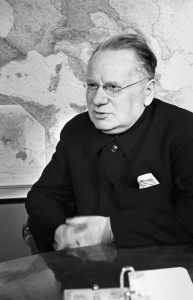 БиографияРодился в семье еврейского торговца. Учился в хедере, а затем в реальном училище. Закончив в 1893 году учёбу в реальном училище, поступил вольноопределяющимся в армию, служил пять лет в Баку в составе 17-го Кавказского пехотного полка.После демобилизации в 1898 году работал бухгалтером в городе Клинцы, затем управляющим на сахарном заводе в Киеве. В 1898 Литвинов становится членом РСДРП. В 1900 член Киевского комитета РСДРП. Наладил подпольную типографию, в которой печатал революционные брошюры и листовки. В 1901 арестован, в 1902 — один из организаторов и участников побега 11 «искровцев» из Лукьяновской тюрьмы Киева.Эмигрировал в Швейцарию. Участвовал в распространении газеты «Искра» как агент, ведающий транспортировкой газеты в Россию; член Администрации Заграничной лиги русской революционной социал-демократии. После 2-го съезда РСДРП (1903) вступил в ряды большевиков, хотя, по его признанию, личные симпатии связывали его тогда с оказавшимися в числе меньшевиков Л. Д. Троцким, П. Б. Аксельродом, В. И. Засулич, Ю. О. Мартовым[2].Весной 1904 нелегально приехал в Россию, ездил по стране по партийным делам. Был членом Рижского, Северо-западного комитетов партии и Бюро комитетов большинства.Делегат 3-го съезда РСДРП (1905); участвовал в организации первой легальной большевистской газеты «Новая жизнь» в Петербурге: отвечал за издательскую деятельность газеты, которую формально издавала М. Ф. Андреева, а руководил работой Максим Горький[3].Издательство находилось в доме Лопатина, ноябре — декабре 1905 года В. И. Ленин бывал в издательстве практически ежедневно[4]Во время революции 1905—1907 годов Литвинов занимается закупкой и поставкой в Россию оружия для революционных организаций. Для этого он организовал в Париже специальное бюро с помощью Камо и нескольких других кавказских товарищей. Летом 1905 года на острове Нарген близ Ревеля Литвинов подготавливает приёмку английского парохода John Grafton, доверху наполненного оружием и динамитом. Пароход не дошёл до места назначения, так как наскочил на мель. В 1906 году закупив большую партию оружия для кавказских революционеров, Литвинов с помощью македонского революционера Наума Тюфекчиева доставил его в Болгарию в Варну. Для дальнейшей перевозки оружия по Чёрному морю на Кавказ Литвинов купил в Фиуме яхту. Однако отправленная Литвиновым яхта из-за шторма села на мель у румынского берега, команда разбежалась, а оружие было растащено румынскими рыбаками. Из-за крушения судов эти два случая стали известны, однако сколько кораблей с оружием дошло до места назначения остается тайной.С 1907 жил в эмиграции. В 1907 был секретарем делегации РСДРП на международном социалистическом конгрессе в Штутгарте. В 1908 арестован во Франции в связи с делом о разбойном нападении в Тифлисе, совершенном Камо в 1907 (пытался разменять купюры, похищенные во время ограбления). Франция высылает Литвинова в Великобританию. В Лондоне он проведёт десять лет.При содействии директора лондонской библиотеки Чарльза Райта, Литвинов получил работу в издательской компании «Уильямс анд Норгейт» (англ. Williams and Norgate). Получил британское подданство[источник не указан 939 дней]. В 1912 году Литвинов жил в Лондоне в доме № 30 по Харрингтон-стрит. Был секретарем лондонской группы большевиков и секретарем Герценовского кружка.В июне 1914 он становится представителем ЦК РСДРП в Международном социалистическом бюро. В феврале 1915 выступал от имени большевиков на международной социалистической конференции в Лондоне.Жил в гражданском браке с Фридой Ямпольской — соратницей по революционной деятельности. Затем в 1916 году женился на Айви Лоу (англ. Ivy Lowe, 1889—1978) , дочери еврейских революционных эмигрантов из Венгрии, писательнице, писавшей под фамилией мужа (Айви Литвинов). Айви Лоу преподавала английский язык в Военной академии им. М. Фрунзе. В 1972 году выехала в Англию, где и скончалась. Всю жизнь сохраняла гражданство ВеликобританииУ М. М. Литвинова и А.Лоу было двое детей: сын Михаил, математик и инженер, и дочь Татьяна — известная переводчица. Внук Максима Максимовича (сын Михаила) Павел Литвинов — активный участник диссидентского движения в СССР. Внучки Максима Максимовича (дочь Татьяны) Маша Слоним (Мария Ильинична Филлимор) — британская и российская журналистка, и Вера Чалидзе (жена правозащитника Валерия Чалидзе), обе работали в Русской службе Би-Би-Си.Начало революционной деятельностиРодился в семье еврейского торговца. Учился в хедере, а затем в Белостокском реальном училище. Закончив в 1893 году учёбу в Белостокском реальном училище, поступил вольноопределяющимся в армию, служил пять лет в Баку в составе 17-го Кавказского пехотного полка.В партии большевиковПосле демобилизации в 1898 году работал бухгалтером в Клинцах, затем управляющим на сахарном заводе в Киеве. 
Литвинов в 1902-ом году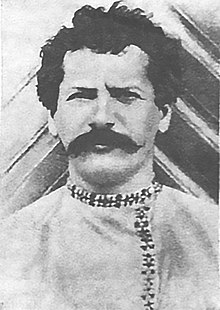 В 1898 году Литвинов стал членом РСДРП; в 1900 году — член Киевского комитета РСДРП. Наладил подпольную типографию, в которой печатал революционные брошюры и листовки. В 1901 году арестован, в 1902 году — один из организаторов и участников побега 11 «искровцев» из Лукьяновской тюрьмы Киева. Эмигрировал в Швейцарию. Участвовал в распространении газеты «Искра» как агент, ведающий транспортировкой газеты в Россию; член Администрации Заграничной лиги русской революционной социал-демократии. После 2-го съезда РСДРП (1903) вступил в ряды большевиков, хотя, по его признанию, личные симпатии связывали его тогда с оказавшимися в числе меньшевиков Л. Д. Троцким, П. Б. Аксельродом, В. И. Засулич, Ю. О. Мартовым.Весной 1904 года нелегально приехал в Россию, ездил по стране по партийным делам. Был членом Рижского, Северо-западного комитетов партии и Бюро комитетов большинства.Делегат III съезда РСДРП (1905); участвовал в организации первой легальной большевистской газеты «Новая жизнь» в Петербурге: отвечал за издательскую деятельность газеты, которую формально издавала М. Ф. Андреева, а руководил работой Максим Горький.Издательство находилось в доме Лопатина; в ноябре-декабре 1905 года в издательстве практически ежедневно бывал В. И. Ленин.Поставки оружия и участие в экспроприациях
Литвинов в 1905 году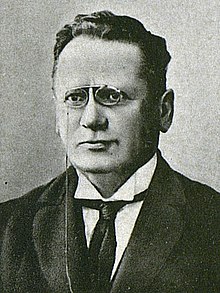 Во время революции 1905—1907 годов Литвинов занимался закупкой и поставкой в Россию оружия для революционных организаций. Для этого он организовал в Париже специальное бюро с помощью Камо и нескольких других кавказских товарищей. Летом 1905 года на острове Нарген близ Ревеля Литвинов подготовил приёмку английского парохода «Джон Графтон» с грузом оружия и взрывчатых веществ. Пароход не дошёл до места назначения, так как наскочил на мель. В 1906 году, закупив большую партию оружия для кавказских революционеров, Литвинов с помощью македонского революционера Наума Тюфекчиева доставил его в Болгарию в Варну. Для дальнейшей перевозки оружия по Чёрному морю на Кавказ Литвинов купил в Фиуме яхту. Однако отправленная Литвиновым яхта из-за шторма села на мель у румынского берега, команда разбежалась, а оружие было растащено румынскими рыбаками. Из-за крушения судов эти два случая стали известны, однако сколько кораблей с оружием дошло до места назначения, остаётся неизвестным.С 1907 года жил в эмиграции. В 1907 году был секретарём делегации РСДРП на международном социалистическом конгрессе в Штутгарте. В 1908 году арестован во Франции в связи с делом о разбойном нападении в Тифлисе, совершённом Камо в 1907 году (пытался разменять купюры, похищенные во время ограбления). Франция выслала Литвинова в Великобританию.Начало международной деятельностиВ Лондоне прожил десять лет. При содействии директора лондонской библиотеки Чарльза Райта Литвинов получил работу в издательской компании «Уильямс энд Норгейт» (англ. Williams and Norgate). В 1912 году Литвинов жил в Лондоне в доме № 30 по Харрингтон-стрит. Был секретарём лондонской группы большевиков и секретарём Герценовского кружка.В июне 1914 года стал представителем ЦК РСДРП в Международном социалистическом бюро. В феврале 1915 года выступал от имени большевиков на международной социалистической конференции (англ.) рус. в Лондоне.После Октябрьской революцииРеволюция застала М. М. Литвинова в Лондоне. С января по сентябрь 1918 года он являлся дипломатическим представителем Советской России в Великобритании (с января уполномоченный НКИД, с июня полпред РСФСР).Первоначально Британское правительство не признало его полномочий официально, но поддерживало неофициальные контакты с Литвиновым, выделив для этого одного из чиновников МИДа Рекса Липера[en], через которого Литвинов мог передавать министру иностранных дел Бальфуру всё, что сочтёт необходимым.Когда в январе 1918 года английское правительство направило в Советскую Россию в качестве своего представителя Роберта Брюса Локкарта, он поспешил войти в контакт с Литвиновым и встретился с ним в ресторане. По просьбе их общего друга Ф. А. Ротштейна Литвинов написал для Локкарта рекомендательное письмо к Троцкому, которое гласило:«Товарищу Троцкому, народному комиссару иностранных дел.Дорогой товарищ, податель сего, мистер Локкарт отправляется в Россию с официальной миссией, с точным характером которой я мало знаком. Я знаю его лично как полностью честного человека, который понимает наше положение и симпатизирует нам. Я считаю его поездку в Россию полезной с точки зрения наших интересов… Ваш М. Литвинов.»Сам Литвинов вспоминал об этом периоде работы: «Каковы были мои отношения с английским правительством и английской общественностью? В этом отношении резко различаются два периода: до и после заключения Брестского мира. До заключения Брестского мира отношение ко мне официальной и неофициальной Англии было, учитывая время и обстоятельство, сравнительно благожелательно».Литвинов сделал попытку ликвидировать продолжавшее существовать в Лондоне старое русское посольство, возглавляемое К. Д. Набоковым, сотрудники которого не признали Советской власти и отказались работать с Троцким. Он направил к Набокову сотрудника с письмом, требуя передать ему Чешем-Хаус (здание посольства), но получил отказ.6 сентября 1918 года Литвинова арестовали в ответ на арест в России английского дипломата Локкарта. Проведя 10 дней в Брикстонской тюрьме, Литвинов был освобождён, а через месяц страны организовали обмен этих дипломатов.В наркомате иностранных делПо возвращении в Россию в ноябре 1918 года Литвинов был введён в состав коллегии Наркомата иностранных дел РСФСР. В декабре 1918 года по указанию Ленина он был командирован в Стокгольм, откуда пытался установить контакты с представителями Антанты. В начале 1919 года возвратился в Москву и в марте 1919 года участвовал в переговорах с приехавшим в Советскую Россию американским представителем Уильямом Буллитом. В ноябре 1919 года Литвинов выехал в Копенгаген, где вёл переговоры с британским представителем О’Грэди, которые завершились 12 февраля 1920 года подписанием британско-советского соглашения об обмене пленными. Нарком Чичерин высоко оценивал деятельность Литвинова в Копенгагене в 1920 году: «его пребывание за границей имеет для нас прямо-таки неоценимое значение, он один даёт нам постоянную замечательно проницательную информацию о каждом биении пульса мировой политики. Интересно, что когда в начале 1920 года Литвинов был включён в состав советской торговой миссии, направлявшейся в Великобританию, он был признан «персоной нон грата» (нежелательным лицом) и в Лондон поехать не смог. В 1920 году назначен полпредом РСФСР в Эстонии и уполномоченным Политбюро ЦК РКП(б) по золотовалютным операциям за границей.Утечка золотого запаса России на Запад22 марта 1920 года Литвинов был назначен советским правительством «…уполномоченным для решения всех вопросов, связанных с предстоящим возобновлением торговых сношений, со всеми необходимыми для сего правами, в том числе — с правом вести переговоры… производить все без исключения коммерческие, банковские, финансовые и валютные операции…». На этой должности он имел прямое отношение к транспортировке за рубеж золота из российского золотого запаса. Под контролем Литвинова, Л. Б. Красина, И. Э. Гуковского, Г. А. Соломона и Ю. В. Ломоносова (см. Паровозная афера), через формально негосударственную кооперативную торговую организацию «Центросоюз», в обход золотой блокады Антанты, зафрахтованными торговыми судами из портов Ревеля (Таллина) и Риги, в Стокгольм и в Христианию (Осло) было переправлено, по подсчётам А. Г. Мосякина, около 375,7 тонн золота на сумму 485,3 млн руб. из имевшихся 422,9 тонн на сумму 546,2 млн руб.[15]В Стокгольм поступали как разнообразные конфискованные драгоценности (продаваемые ювелирам и оценщикам), так и золотые монеты и банковские слитки, которые формально покупались шведскими банками «Svenska Ekonomi aktie-bolaget» (Шведское экономическое акционерное общество, ШЭАО) и «N.P. Kjell & Kompaniet» («Н. П. Шелль и Ко»), потом по заказу этих банков переплавлялись на шведском монетном дворе, клеймились как шведские слитки, продавались на Стокгольмской бирже и перепродавались далее на других биржах Европы (как якобы шведское золото). В Христианию (Осло) поступали только золотые монеты (в Норвегии не было возможности переплавлять слитки и ставить на них новые клейма). Вырученные при продаже деньги поступали на счета «Центросоюза» и созданной Литвиновым «Норвежско-русской торговой компании» в шведских и норвежских банках, затем использовались для закупок и переводов в другие банки. Лишь треть этих денег израсходовали на закупки зерна, паровозов, снаряжения для Красной армии и пр., а основная масса золота легла на секретные партийные счета в западных банках, тратилась на финансирование советской разведки, деятельности Коминтерна, пропаганду и прочее. К 1 сентября 1921 года в казне Госбанка РСФСР осталось всего 57 тонн золота, несмотря на постоянное изъятие золота у населения (это ещё около 265 тонн золота), а во всех запасах РСФСР к февралю 1922 сохранилось всего 168.7 тонны золота (данные к началу Генуезской конференции).Выступая в апреле 1928 года в Москве на 3-й сессии ЦИК, Литвинов признал: «В 1921 году я находился в Ревеле и через мои руки прошло несколько сот миллионов рублей нашего золота, проданного мною за границу. Большая часть этого золота была продана мною непосредственно или через разных посредников крупным французским фирмам, которые это золото переплавляли не то во Франции, не то в Швейцарии, откуда это золото находило своё последнее убежище в кладовых американского резервного банка». По одной версии, таким образом формировалось «золото партии» для финансирования мировой революции, для подкупа и на случай потери большевиками власти. По другой, более общепризнанной версии, это были компенсации западному деловому миру, пострадавшему от национализации своих активов в Советской России и от принятого большевиками 3 февраля 1918 решении об отказе от долгов царской России.В наркомате иностранных делС 10 мая 1921 по 1930 год — заместитель наркома по иностранным делам РСФСР (с 1923 года — СССР) Г. В. Чичерина. Б. Г. Бажанов, бывший секретарём Политбюро ВКП(б) в 1920-х годах, вспоминал:«Первыми вопросами на каждом заседании Политбюро обычно идут вопросы Наркоминдела. Обычно присутствует нарком Чичерин и его заместитель Литвинов. …Чичерин и Литвинов ненавидят друг друга ярой ненавистью. Не проходит и месяца, чтобы я [не] получил «строго секретно, только членам Политбюро» докладной записки и от одного, и от другого. Чичерин в этих записках жалуется, что Литвинов — совершенный хам и невежда, грубое и грязное животное, допускать которое к дипломатической работе является несомненной ошибкой. Литвинов пишет, что Чичерин — педераст, идиот и маньяк, ненормальный субъект, работающий только по ночам, чем дезорганизует работу наркомата; к этому Литвинов прибавляет живописные детали насчёт того, что всю ночь у дверей кабинета Чичерина стоит на страже красноармеец из войск внутренней охраны ГПУ, которого начальство подбирает так, что за добродетель его можно не беспокоиться. Члены Политбюро читают эти записки, улыбаются, и дальше этого дело не идёт.Мои отношения с Литвиновым дошли до белого каления, между тем Политбюро им дорожит, и мне остаётся только просить о назначении меня на маленькую работу в провинции, лишь бы уйти от Литвинова" (Из письма Чичерина к Ворошилову в январе 1928 года).»По совместительству Литвинов был членом коллегии наркомата Госконтроля и заместителем председателя Главконцесскома. В 1922 году входил в состав советской делегации на Генуэзской конференции. В декабре 1922 года председательствовал на конференции по разоружению в Москве, куда были приглашены Польша, Литва, Латвия, Эстония и Финляндия. В 1927—1930 годах являлся главой советской делегации в подготовительной комиссии Лиги Наций по разоружению.В должности наркомаВ 1930—1939 годах — нарком по иностранным делам СССР.Возглавлял советские делегации на конференции Лиги Наций по разоружению (1932), на Мирной экономической конференции в Лондоне (1933), в 1934—1938 годах представлял СССР в Лиге Наций.Вместе со своими коллегами, министрами иностранных дел Франции Луи Барту и Чехословакии Эдвардом Бенешем (затем также президентом), был главным сторонником системы коллективной безопасности, которая бы объединяла СССР, западные демократии и центральноевропейские страны для сдерживания агрессивных планов нацистской Германии.«Я помню, как из старого состава ЦК подверглись критике Ежов, Литвинов и некоторые другие. Критика и ответ на критику носили чрезвычайно острый характер. Я думал, что Ежов действительно мощный человек, а на самом деле он оказался маленького роста, с довольно жалким лицом. Наоборот, Литвинов защищался, как лев, дело доходило до взаимных оскорблений. Его полемика с Молотовым носила явно враждебный характер.»
— Георгий ПоповВ конце апреля (20—27) 1939 года в Кремле состоялось правительственное совещание с участием Сталина, Молотова, Литвинова, Майского, Мерекалова и других. «Тогда, как заметил Майский, в отношениях между Сталиным и Молотовым, с одной стороны, и Литвиновым с другой, уже существовала напряжённость. В крайне возбуждённой атмосфере, в которой Сталин с трудом сохранял видимое спокойствие, <…> Молотов открыто обвинил Литвинова в политическом головотяпстве…». 3 мая, после доклада Сталину о последних событиях, связанных с англо-франко-советскими переговорами, отстранён от должности. Молотов обвинял бывшего наркома: «Литвинов не обеспечил проведения партийной линии в наркомате в вопросе о подборе и воспитании кадров, НКИД не был вполне большевистским, так как товарищ Литвинов держался за ряд чуждых и враждебных партии и советскому государству людей».«Ввиду серьёзного конфликта между председателем СНК тов. Молотовым и наркоминделом тов. Литвиновым, возникшего на почве нелояльного отношения тов. Литвинова к Совнаркому Союза ССР, тов. Литвинов обратился в ЦК с просьбой освободить его от обязанностей наркоминдела. ЦК ВКП(б) удовлетворил просьбу тов. Литвинова и освободил его от обязанностей наркома. Наркоминделом назначен по совместительству председатель СНК Союза ССР тов. Молотов.»С уходом в 1939 году с поста наркома прекратил активную политическую деятельность. В феврале 1941 года на XVIII партконференции выведен из состава ЦК.По мнению Зиновия Шейниса, в конце 1930-х годов:«…готовился процесс против «врага народа» Максима Максимовича Литвинова. Берия на Лубянке пытал Евгения Александровича Гнедина, заведующего Отделом печати Наркоминдела. Из него выколачивали показания против Литвинова. <…> Но процесс всё откладывался. <…> Парадоксально, но факт: война спасла Литвинова.»Возвращение на службу во время войныВозвращён к работе с началом Великой Отечественной войны. На беседе у Сталина с Гопкинсом 31 июля Литвинов присутствовал в качестве переводчика.В 1941—1946 годах заместитель наркома иностранных дел СССР[25], одновременно в 1941—1943 годах посол СССР в США и в 1942—1943 годах посланник СССР на Кубе. Известно, что перед отъездом из США Литвинов нанёс визит вице-госсекретарю США Самнеру Уэллесу (Sumner Welles), во время которого критиковал Сталина за непонимание Запада, советскую систему за негибкость, и особенно своего преемника на должности наркома иностранных дел Вячеслава Молотова.В сентябре 1943 возглавил новосозданную при Народном комиссариате иностранных дел СССР Комиссию по вопросам мирных договоров и послевоенного устройства. С 1946 года в отставке.Все о смерти ЛитвиноваВ 1939 г., в связи с переориентацией сталинской внешней политики на сближение с фашистской Германией, был снят с поста наркома иностранных дел и заменен В.М. Молотовым.5 В 1941-1943 гг. — заместитель наркома и, одновременно, посол СССР в США.Вернуть Литвинова на внешнеполитическую арену Сталина заставила война. Для организации помощи СССР и налаживания отношений с Америкой Литвинов был наиболее подходящей фигурой, заслуги его в этом деле неоспоримы. Но его влияние на советскую внешнюю политику было незначительным — Сталин и Молотов игнорировали своего посла. Американские политики, включая президента, хорошо это понимали. Во время визита Молотова в США в мае-июне 1942 г. Литвинова на многие встречи не приглашали. Когда же присутствие посла было необходимым, Молотов демонстративно показывал свою неприязнь к нему (Diplomatic History. New York, 1988. Vol. 12. № 3. P. 261-275). Поэтому не удивительно, что как только в войне произошел перелом и Сталин стал более уверенным в ситуации в стране, Литвинов был сразу же (май 1943 г.) смещен со своего поста.6Литвинов — депутат Верховного Совета СССР в 1937-1950 гг. Он был награжден орденами Ленина и Трудового Красного Знамени. Выйдя в отставку, жил на даче под Москвой и в последние годы жизни, по словам И. Эренбурга, «спал с пистолетом под подушкой», постоянно ожидая ареста. Смерть Литвинова долгое время была окутана тайной. Но в 1972 г. А.И. Микоян, в одной из доверительных бесед с В.М. Бережковым, приоткрыл завесу над этой тайной.«Литвинов, — начал свой рассказ Микоян, — был умным и тонким дипломатом, и Сталин к нему хорошо относился, правда, до определенного времени. Зато Молотов терпеть не мог Литвинова, ревновал, когда того хвалил Сталин, и, собственно, добился того, что Литвинова в конце 30-х годов убрали, хотя он мог еще принести много пользы стране, партии. Литвинова же постигла худшая участь...Верно, что Литвинова решили заменить, когда наметился пакт с Гитлером. Литвинов, как еврей, да еще человек, олицетворявший нашу борьбу против гитлеровской Германии в Лиге Наций и вообще на международной арене, был, конечно, неподходящей фигурой на посту наркома иностранных дел в такой момент. Однако он мог остаться зам-наркома. Его опыт можно было бы использовать. Но Молотов добился того, чтобы его отстранили вовсе. Молотов слабо разбирался в международных делах и не хотел иметь рядом человека, который был в этом отношении более опытен и сведущ. В итоге Литвинов оставался до осени 1941 года не у дел. Только тогда, когда наши дела стали катастрофически плохи, когда Сталин был готов хвататься за любую соломинку, он решил снова использовать опыт Литвинова и направил его послом в Вашингтон. И Литвинов проделал там огромную полезную работу. Можно сказать, что он спас нас в тот тяжелейший момент, добившись распространения на Советский Союз ленд-лиза и займа в миллиард долларов. И в этом заслуга Литвинова, который использовал личные к нему симпатии Рузвельта и других американских деятелей и помог наладить военное снабжение так же, как в свое время он сумел добиться признания Соединенными Штатами Советского Союза и установления советско-американских дипломатических отношений.Но как только дела наладились, Молотов снова повел интриги против Литвинова, и его отозвали из Вашингтона. Думаю, что этого не надо было делать. Литвинов еще мог быть полезным, и его не следовало заменять посредственным, безынициативным человеком. Вернувшись в Москву, Литвинов, хотя и получил формально пост заместителя министра иностранных дел, фактически оказался не у дел, а потом и вовсе был уволен в отставку. А кончил он жизнь вообще трагично. Автомобильная катастрофа, в которой он погиб, была не случайной, она была подстроена Сталиным.Я хорошо знаю это место, неподалеку от дачи Литвинова. Там крутой поворот, и когда машина Литвинова завернула, поперек дороги оказался грузовик... Все это было подстроено. Сталин был мастером на такие дела. Он вызывал к себе людей из НКВД, давал им задание лично, с глазу на глаз, а потом происходила автомобильная катастрофа, и человек, от которого Сталин хотел избавиться, погибал. Подобных случаев было немало. Такая катастрофа произошла и с известным актером еврейского театра Михоэлсом, с советским генконсулом в Урумчи Апресовым и с другими» (Бережков В.М. Как я стал переводчиком Сталина. М., 1993, С. 337-340).2Как описывает В. М. Бережков в мемуарах, в личной беседе соратник Сталина Анастас Микоян рассказал ему об отношении вождя к Литвинову и, в частности, о факте ведения им слишком свободных бесед с иностранцами, о чём стало известно Политбюро:«Мы перехватили запись его беседы с американским корреспондентом, явным разведчиком, который пишет, что встречался с Литвиновым… [в 1944 г.] к нему приехал американский корреспондент и описывает: мы сидели у камина, Литвинов со мной очень откровенно говорил…»Возможно, рассказывая о «смерти Литвинова», он перепутал его с Соломоном Михоэлсом — по поводу гибели последнего тогда была распространена версия об автомобильной катастрофе, а Литвинов и Михоэлс были дружны«Мои родители были в дружеских отношениях с Литвиновым, во время пребывания Михоэлса в США Литвинов находился там как посол Советского Союза. В сорок шестом году они снова встретились в санатории в Барвихе и в тот период особенно сблизились…»Он утверждал, что сам Сталин якобы приказал устроить смерть Литвинова в автокатастрофе в наказание за то, что последний дал советы американским дипломатам по более жёсткому ведению переговоров с СССР в последние годы Второй мировой войны.«— У Сталина была причина расправиться с Литвиновым, — продолжал Микоян. — В последние годы войны, когда Литвинов был уже фактически отстранён от дел и жил на даче, его часто навещали высокопоставленные американцы, приезжавшие тогда в Москву и не упускавшие случая по старой памяти посетить его. Они беседовали на всякие, в том числе и на политические, темы.В одной из таких бесед американцы жаловались, что советское правительство занимает по многим вопросам неуступчивую позицию, что американцам трудно иметь дело со Сталиным из-за его упорства. Литвинов на это сказал, что американцам не следует отчаиваться, что неуступчивость эта имеет пределы и что если американцы проявят достаточную твёрдость и окажут соответствующий нажим, то советские руководители пойдут на уступки. Эта, как и другие беседы, которые вёл у себя на даче Литвинов, была подслушана и записана. О ней доложили Сталину и другим членам политбюро. Я тоже её читал. Поведение Литвинова у всех нас вызвало возмущение. По существу, это было государственное преступление, предательство. Литвинов дал совет американцам, как им следует обращаться с советским правительством, чтобы добиться своих целей в ущерб интересам Советского Союза. Сперва Сталин хотел судить и расстрелять Литвинова. Но потом решил, что это может вызвать международный скандал, осложнить отношения между союзниками, и он до поры до времени отложил это дело. Но не забыл о нём. Он вообще не забывал таких вещей. И много лет спустя решил привести в исполнение свой приговор, но без излишнего шума, тихо. И Литвинов погиб в автомобильной катастрофе…»По некоторым данным, группой Судоплатова под руководством Берии велось планирование убийства Литвинова наряду с рядом других людей (хотя всё же не было осуществлено). В своих воспоминаниях Хрущёв написал:«Таким же образом хотели организовать убийство Литвинова. Когда подняли ряд документов после смерти Сталина и допросили работников МГБ, то выяснилось, что Литвинова должны были убить по дороге из Москвы на дачу. Есть там такая извилина при подъезде к его даче, и именно в этом месте хотели совершить покушение. Я хорошо знаю это место, потому что позднее какое-то время жил на той самой даче. К убийству Литвинова имелось у Сталина двоякое побуждение. Сталин считал его вражеским, американским агентом, как всегда называл все свои жертвы агентами, изменниками Родины, предателями и врагами народа. Играла роль и принадлежность Литвинова к еврейской нации.»В сборнике документов «Реабилитация: как это было» приводится ответ Отдела административных органов ЦК КПСС от 1966 года на ходатайствование о реабилитации Судоплатова и Эйтингона со следующей информацией:«По этому вопросу Берия в августе 1953 г. показал: «… до начала войны мною Церетели намечался на работу в специальную группу, которую возглавлял Судоплатов, для осуществления специальных заданий, то есть избиения, тайного изъятия лиц, подозрительных по своим связям и действиям. Так, например, имелось в виду применить такую меру, как уничтожение Литвинова, Капицы. В отношении режиссёра Каплера намечалось крепко избить его… В эту группу были привлечены мной особо доверенные лица».Подтверждается информация о планировании убийства Литвинова и в записке Комиссии Президиума ЦК КПСС под председательством Н. М. Шверника о результатах работы по расследованию причин репрессий и обстоятельств политических процессов 1930-х годов (1963)«В 1940 году подготавливалось тайное убийство бывшего наркома иностранных дел СССР Литвинова»Заключение145 лет назад, 17 июля 1876 года, в городе Белостоке Гродненской губернии в семье торговца Моисея Валлаха родился ребёнок, которого назвали Меер-Генох Валлах. Впоследствии он станет одним из тех, кому будет суждено определять судьбу Европы и всего мира. Впрочем, «весь мир» знает его под другим именем. Вернее, под партийным псевдонимом: Максим Литвинов.Иногда его называют «забытым наркомом», что отчасти справедливо. В самом деле, кто из возглавлявших Народный комиссариат иностранных дел СССР наиболее известен и у нас, и на Западе? Конечно, Вячеслав Молотов, знаменитый Мистер Нет. С его именем связаны решающие договоры советской дипломатии в военный и послевоенный период. Отчасти и в довоенный тоже, недаром один из самых громких международных договоров 1939 года носит неофициальное название «Пакт Молотова — Риббентропа». Словом, фигура Молотова как бы «затеняет» предшественника: неискушённому человеку может даже показаться, что именно Вячеслав Михайлович стоял у руля внешней политики СССР на протяжении всех тридцатых годов.Однако за все успехи и неудачи Советского Союза на международной арене в тот период времени несёт ответственность Максим Литвинов, который занимал пост наркома иностранных дел с 1930 по 1939 г. Надо сказать, что успехов было больше, чем откровенных неудач. Другое дело, что по какой-то загадочной причине некоторые успехи Литвинова обесценивались раньше и обесцениваются сейчас.Авторитет Литвинова в международном дипломатическом сообществе был настолько высок, что коммунистическое государство, ещё недавно ставившее своей целью «разжечь пожар мировой революции», было сразу принято в Лигу Наций как постоянный член Совета — центрального органа структуры. Равный статус имели только Великобритания, Франция и Италия — победители по итогам Первой мировой войны. Для СССР, преемника России, вышедшей из Первой мировой путём сепаратного мира, это было невероятным взлётом. Советский Союз врывался в тесный клуб великих держав не только де-факто, но и де-юре.Литвинов отлично понимал, какие инструменты попали в его распоряжение. СССР получал доступ к обследованию вооружений и военных структур любой страны, побеждённой в мировой войне, что само по себе являлось солидным практическим бонусом. Кроме того, СССР получал ещё и доступ к информации Маньчжурского комитета и Комитета помощи Китаю, что серьёзно усилило советские позиции на Дальнем Востоке.Список используемой литературыhttps://aif.ru/society/history/zabytyy_narkom_chto_sdelal_dlya_sovetskogo_soyuza_maksim_litvinovhttps://dic.academic.ru/dic.nsf/ruwiki/665#.D0.A1.D0.B5.D0.BC.D1.8C.D1.8Fhttps://ru.wikipedia.org/wiki/%D0%9B%D0%B8%D1%82%D0%B2%D0%B8%D0%BD%D0%BE%D0%B2,_%D0%9C%D0%B0%D0%BA%D1%81%D0%B8%D0%BC_%D0%9C%D0%B0%D0%BA%D1%81%D0%B8%D0%BC%D0%BE%D0%B2%D0%B8%D1%87http://www.hrono.ru/biograf/bio_l/litvinov_torch.phphttp://deduhova.ru/statesman/maksim-maksimovich-litvinov-meer-genoh-moiseevich-vallah/